Základná škola s materskou školou Centrum I 32, Centrum I 32, 018 41 Dubnica nad VáhomSpráva o výchovno-vzdelávacej činnosti,                        jej výsledkoch a podmienkach za školský rok 2019/2020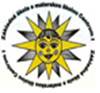 V Dubnici nad Váhom 			   	Vypracovala: 	Marta PetrovičováAugust 2019				                        	zástupkyňa RŠ pre materskú školuSpráva o výchovno-vzdelávacej činnosti, jej výsledkoch a podmienkach za školský rok 2019/2020podľa vyhlášky Ministerstva Školstva SR 9/2006 Z. z.Poradné orgány materskej školyPedagogická rada: Jej členmi sú všetci pedagogickí zamestnanci materskej školy. Zasadala podľa plánu činnosti. Prerokovávala školský vzdelávací program „Farebný štvorlístok“, školský poriadok materskej školy, plán práce školy, pracovný poriadok, plán vnútornej kontroly školy, plán ďalšieho vzdelávania pedagogických zamestnancov. Ukladala členom úlohy vyplývajúce z prerokovaných dokumentov v záujme zvýšenia kvality výchovno-vzdelávacej činnosti.Metodické združenie:pracovalo podľa plánu činnosti pod vedením vedúcej metodického združenia pani učiteľky Evy Kurincovej. Počas školského roka sa pedagogickí zamestnanci zúčastňovali plánovaných zasadnutí.  Svoju činnosť orientovali na prehlbovanie svojho profesijného a kariérneho rastu. Vzájomne si odovzdávali poznatky a skúsenosti z absolvovania kontinuálneho vzdelávania a z naštudovanej odbornej literatúry. Hlavnou témou metodických združení boli prvky Hejného matematiky a Montessori aktivity v MŠ.Údaje o počte žiakovPočet detí v materskej škole k 15.9.2019: 85, k 30.6.2020: 85Odklady povinnej školskej dochádzky v školskom roku 2019/2020: 4 detíPočet detí odchádzajúcich do základnej školy k 1.9.2020: 27Počet detí so ŠVVP: 0Počty detí v jednotlivých triedach:trieda – slniečka 	3 – 4 r. deti: 	20trieda – obláčiky 	4 – 5 r. deti: 	20trieda – žabky     	4 – 6 r. deti: 	22trieda – lienky     	5 – 6 r. deti: 	23ZamestnanciV materskej škole pracovalo spolu 13 zamestnancov, z toho:8  pedagogických zamestnancov, všetci kvalifikovaní5 prevádzkoví zamestnanci. Z celkovej analýzy vyplýva, že v kolektíve materskej školy v školskom roku 2019/2020 bola dobrá pracovno-motivačná atmosféra a vysoká pedagogická profesionalita.Kvalifikovanosť pedagogických zamestnancovŠtruktúra kariérových pozíciíVzdelávanie zamestnancovVšetci pedagogickí zamestnanci sa v súlade s plánom profesijného rozvoja zúčastnili aktualizačného vzdelávania pedagogických zamestnancov.  Charakteristika triedV materskej škole pracovali 4 triedy – slniečka, obláčiky, žabky a lienky. Deti mali vytvorené vhodné podmienky k výchovno-vzdelávacej činnosti, prostredie bolo dostatočne podnetné, v triedach  vytvorená pozitívna sociálno-emocionálna  klíma. Kolektív detí v jednotlivých triedach bol empatický, súdržný, pohybové zručnosti a záujmy boli primerané veku.Deti boli spontánne, niekedy hlučné, vedené k aktívnosti, prirodzenosti, kreatívnosti. Veľkú pozornosť sme venovali výtvarným činnostiam a pohybovým aktivitám počas celého pobytu v materskej škole. Dôraz sme kládli na podporovanie priateľských, kamarátskych vzťahov. Deti v materskej škole sa riadili pravidlami triedy. Na vytváraní pravidiel sa podieľali najmä staršie deti. Každé ráno si ich upevňovali v rannom kruhu, kde sa aj oboznamovali s aktivitami počas dňa. Deti dopĺňali svoje námety k hrám, aktivitám.Problémom u detí, aj niektorých predškolákov bola jazyková úroveň, čistota výslovnosti niektorých hlások, neochota rodičov navštevovať logopedickú poradňu. Niektoré deti mali problém udržiavať očný kontakt s učiteľkou a rešpektovať stanovené pravidlá. Učiteľky úzko spolupracovali s rodičmi detí, pri práci uplatňovali individuálny prístup.V poslednom období sa učiteľky stretávali aj s prejavmi agresivity, u 3 detí s poruchami správania, 1 dieťa má oneskorený vývin reči a zajakavosť. V tomto školskom roku bol problém aj so stravovaním, viacero detí sa dožadovalo suchej stravy, čistých príloh, odmietali piť mlieko a čaje, pili len čistú vodu – spolupracovali sme aj v tomto smere s rodičmi. V materskej škole sme mali 3 deti zo sociálne slabšieho prostredia. U jedného chlapca psychická a fyzická úroveň nezodpovedala veku, mal slabé znalosti vo všetkých oblastiach, problémy v socializácii a komunikácii. Materskú školu navštevoval iba jeden rok ako dieťa s odkladom povinnej školskej dochádzky,  počas celého pobytu si vyžadoval intenzívnejší individuálny prístup.Priebeh adaptácie nových detíAdaptácia v školskom roku 2019/2020 prebehla bez väčších problémov u 3 – 4 ročných detí, až na jedno dievčatko, ktoré bolo citovo nezrelé a vyžadovalo individuálny prístup a spoluprácu s rodičmi najmä ráno pri rannom filtri.V skupine 4 – 5 ročných detí pretrvával problém s adaptáciou u 1 dieťaťa, aj tu bola úzka spolupráca s rodičmi.U 5 – 6 ročných detí jedno dieťa so zdravotnými problémami nepravidelne navštevovalo materskú školu, čo súviselo aj so slabšou sociálnou a emocionálnou zrelosťou.Od 16. marca 2020 zasiahol do adaptácie detí koronavírus, prevádzka materskej školy bola prerušená. V obmedzenom režime sa obnovila 1. júna 2020, čo sa prejavilo aj na adaptácii niektorých detí, najmä citovo menej zrelých.Plnenie stanovených cieľovVšetky naplánované úlohy boli plnené priebežne.Analýza výchovno-vzdelávacieho procesuJazyk a kultúra:  Hlavným cieľom výkonových štandardov tejto oblasti bolo rozvinutie komunikačných kompetencií dieťaťa vo všetkých jazykových rovinách s využitím špecifického rozvojového potenciálu písanej reči, ktorá zahŕňala aj aspekt písanej kultúry. Posilňovali sa tie stránky jazyka, ktoré sú dôležitým predpokladom úspešného rozvíjania gramotnosti žiakov, a to nadobúdanie skúseností so sprostredkovanou informáciou. Deťom sme poskytovali priestor a dostatok času na vyjadrovanie, formulovanie svojich požiadaviek, potrieb a želaní, zapájali sa spontánne i riadene do rozhovoru.Písaná reč –  staršie deti spontánne odpisovali veľké tlačené písmená, rozkladali slová na slabiky. Podpísať sa vedela väčšina 5 – 6 ročných detí, poznali už tlačené písmená svojho krstného mena. V oblasti literárnych žánrov sme plnili všetky výkonové štandardy. Denne sme deťom čítali knihy rôznych žánrov. Začali sme s reprodukciou textu putovnou knihou počas Marca – mesiaca knihy.  Explicitný a implicitný význam textu bol na veku primeranej úrovni. Deti dokázali prejaviť emócie pri čítaní textov, najmä radosť a súcit. Vedeli sa orientovať v detskej knižnici podľa zaradenia kníh, časopisov, náučných kníh a encyklopédií.Nedostatky: nesprávna výslovnosť niektorých detí i napriek návšteve logopéda     dostatočne sa sústrediť  na čítaný alebo prerozprávaný text, vedieť stručne zopakovať textOpatrenia:nedostatky postupne odstraňovať v spolupráci s rodičmi, zaraďovať častejšie cvičenia aj v domácnosti a vo voľných chvíľach , riadiť sa pokynmi logopédkyvyužívať k informovanosti rodičov nástenkyMatematika a práca s informáciami:  Deťom sme poskytovali  prostredníctvom hier základy matematických a informatických poznatkov a zručností. Rozvíjali logické myslenie dieťaťa, chápanie čísel a jednoduchých operácií s nimi, ako aj algoritmické myslenie. V rámci rozvoja geometrických predstáv sme požiadavky na výkon detí sústredili na orientáciu v priestore, poznávanie geometrických útvarov a na zoznamovanie sa s problematikou merania dĺžky. Všetky  vzdelávacie aktivity sa uskutočnili hravou a motivačnou formou tak, že sme vytvárali podmienky na riešenie matematických úloh, s ktorými sa mohli stretnúť i v bežných situáciách a činnostiach. Staršie deti plnili ciele hravou formou, vedeli sa primerane sústrediť na činnosť, zdôvodniť riešenie. Využívali sme vo veľkej miere metódy autokorekcie tak, aby samé prichádzali na správne riešenia, postupy pokusom a omylom, či odpozorovaním. Edukačné činnosti boli  obohatené o prvky Hejného matematiky, kde sme využívali jeho princípy, metódy a pomôcky.Nedostatky: slabšia sústredenosť, trpezlivosť u mladších detí –  problém s riešením pracovných listovčiastočný problém pri určovaní pravej a ľavej stranyOpatrenia:individuálnym prístupom a vhodnými matematickými hrami eliminovať problémČlovek a príroda: V tejto oblasti sme viedli deti k vyjadrovaniu aktuálnych predstáv o predmetoch, javoch a situáciách určených vzdelávacími štandardmi tak, aby ich prostredníctvom podnetov a skúseností mohli meniť a zdokonaľovať.  K plneniu úloh boli zakúpené nové pomôcky. Využívali sme predovšetkým metódy pozorovania, kategorizovania a empirickej komunikácie s tvorbou detských otázok a hľadania odpovedí na ne. Stavali sme na predchádzajúcich znalostiach a skúsenostiach detí, často sme zaraďovali pokusy. O bádanie javili záujem všetky deti. Nedostatky: vzťah k prírode, k ekológiiOpatrenia:  upevňovať vzťah k prírode a ekológii vhodnou motiváciou, vysvetľovaním, individuálnym prístupom zaraďovať do vzdelávania EKO hry v prírode Človek a spoločnosť: Deti sme viedli k základnej orientácii v blízkom spoločenskom prostredí, v jeho časových, priestorových, sociálnych, medziľudských vzťahoch. Kládli sme dôraz na zoznamovanie sa s blízkym a vzdialenejším prostredím na základe významných geografických a historických prvkov, na poznávanie časových vzťahov, kultúry a spoločenského diania v regióne či vlasti, na poznávanie pravidiel cestnej premávky a dopravných pravidiel, sociálnych a medziľudských vzťahov. Veľkú pozornosť sme venovali prosociálnej výchove. Orientácia v čase v rozsahu týždňa, mesiaca i roka bola na  primeranej úrovni. V rozsahu dňa sa orientovali aj na základe celých hodín v spojitosti s dennými činnosťami. Deti poznajú svoju vlasť, mesto a jeho históriu aj priamou skúsenosťou – návšteva Grotty, múzea, kaštieľa, kostola sv. Jakuba. Upevňovali sme poznatky o  pôvode sviatkov a zvykoch nášho regiónu. Nedostatky: impulzívne jednanie niektorých detí pri riešení problémovOpatrenie: vhodná motivácia, individuálny prístup, príklady z praxe, spolupráca s rodinouČlovek a svet práce: V tejto  vzdelávacej oblasti sme  utvárali a rozvíjali základné technické zručnosti a myslenie detí s dôrazom na zručnosti pri používaní nástrojov potrebných v bežnom živote, na rozvíjanie  grafomotorických predispozícií a náročnejších sebaobslužných činností. U starších chlapcov dominovalo konštruovanie, denne  využívali sa skladačky Morphun, lego stavebnice a iné. Chlapci pracovali  nielen podľa priložených návodov, ale aj podľa fantázie. Zo skladačiek tvorili funkčné pracovné stroje a nástroje pomocou skrutiek, matíc, podložiek, navíjačov, otočných systémov.Mladšie deti boli samostatné v sebaobslužných činnostiach, hrubá a jemná motorika primeraná veku ako aj poznatky o rôznych materiáloch.Nedostatky: nedostatočné znalosti o práci svojich rodičov viazanie  šnúrokOpatrenie: v spolupráci s rodičmi odstrániť nedostatkyUmenie a kultúra:Hudobná výchovaRozvíjali sme elementárne hudobné schopnosti, zručnosti a návyky detí vo všetkých šiestich podoblastiach tejto vzdelávacej  oblasti,  čím sme podnecovali nielen hudobnú, ale aj emocionálnu stránku ich osobnosti. Aktívny prístup k hudbe, k hudobným činnostiam bol veľmi atraktívny pre deti, pretože veľmi prirodzeným spôsobom vzbudzoval ich záujem o hudbu, značne rozvíjal ich elementárne hudobné schopnosti: predstavivosť, fantáziu, pamäť a hlavne rytmické cítenie. Činnosť bola veľmi obľúbená aj u mladších detí, najmä u dievčat.Nedostatky: rytmus  u  niektorých detí sústredenosť pri počúvaní hudbyOpatrenie: rytmizovanie riekaniek, piesní vhodná motivácia, individuálny prístup   Výtvarná výchova Vo výtvarných činnostiach sme deťom poskytli priestor na rozvoj schopností nevyhnutných na formovanie budúceho vizuálne gramotného človeka, schopného vnímať, chápať, používať a tvoriť vizuálne informácie a prostredníctvom nich efektívne komunikovať. Prostredníctvom hravých výtvarných činností s materiálmi a nástrojmi a pomocou jednoduchých výtvarných vyjadrovacích prostriedkov sme dosiahli, že deti vyjadrovali svoje predstavy, rozvíjali si fantáziu a tvorivosť, získavali a rozvíjali si elementárne výtvarné schopnosti, zručnosti a návyky. Boli samostatné, zručné, tvorivé. Bola to jedna z najobľúbenejších činností organizačných foriem dňa aj u mladších detí.Nedostatky: nesprávny úchop grafického materiáluOpatrenia: individuálny prístupspolupráca s rodičmihry na správny úchopZdravie a pohybTelesná výchova v materskej škole má svoje nezastupiteľné postavenie nielen v súvislosti s podporou správneho psychosomatického a psychomotorického vývinu detí predškolského veku, ale plnila i dôležitú funkciu v socializácii dieťaťa v materskej škole.  V tejto vzdelávacej oblasti sme sa zamerali na pohyb ako prostriedok upevňovania zdravia, osvojením a zdokonaľovaním pohybových schopností a zručností a na poskytovanie základných informácií súvisiacimi so zdravím, hygienickými návykmi a sebaobslužnými činnosťami.Deti mali veku primeranú pohybovú koordináciu i hrubú motoriku. V oblasti športových a pohybových aktivít sa počas pobytu vonku výraznejšie prejavovali viac chlapci. Tešili sa z organizovaných pohybových aktivít, dodržiavali zvolené pravidlá pohybových hier, dokázali spolupracovať v štafetových a súťaživých hrách. Ovládali základné princípy zdravia a zdravého životného štýlu.Nedostatky: koordinácia pohybovOpatrenia: individuálny prístupčastejšie zaraďovať vychádzky do okoliaOd 16. marca 2020 do 31. mája 2020 bola výchovno-vzdelávacia činnosť prerušená na základe rozhodnutia MŠVVaŠ SR zo dňa 12. marca 2020. V tomto období prebiehalo v našej materskej škole dištančné vzdelávanie. Prostredníctvom FB skupiny sa pravidelne každý deň a neskôr každý týždeň pridávali materiály a úlohy pre deti k jednotlivým témam: Zdravie a choroba, Ľudské telo, Veľká noc, Deň Zeme, Voda a ekológia, Deň matiek, Rodina, Domáce zvieratá, jarné kvety, Moje mesto, moja vlasť, Vesmír, Doprava a dopravné prostriedky.Do jednotlivých aktivít sa zapojili rodičia s deťmi podľa svojich možností a schopností. Veľmi sme ocenili ich aktivitu, kreativitu a množstvo prác, ktoré sa nám vrátili ako spätná väzba. Individuálne sa pristupovalo ku každému dieťaťu pri popisovaní vyhotovených prác. Deti boli hodnotené nielen slovne ale aj rôznymi emotikonmi, z ktorých mali veľkú radosť a ktoré ich motivovali k ďalším činnostiam a aktivite. Poďakovanie patrí pani učiteľkám Kurincovej, Dianovej, Dankovej, ktoré spravovali FB stránku počas zatvorenia materskej školy  a aj ostatným pani učiteľkám, ktoré prispievali rôznymi námetmi a nápadmi k jednotlivým témam. Poďakovanie patrí aj našim šikovným a kreatívnym deťom a ich rodičom za ich aktívny prístup, trpezlivosť a spätnú väzbu.Prezentácia materskej školy V školskom roku 2019/2020 sme v materskej škole uskutočnili nasledovné akcie:September: výroba čeleniek, loga a pravidiel  triedynávšteva hasičov v materskej školeOktóber:predstavujeme sa navzájom – aktivity na dvore s hudobným doprovodomjesenná vychádzka – hry v parku, tvorenie z prírodnínplavecký výcvik predškolákovNovember:tvorivá dielňa s rodičmi - TekvičkyHalloween výtvarné edukačné aktivity s prírodninamidivadlo Danka a JankaDecember:besiedka s Mikulášom vianočná besiedka Žabiek pre kamarátov a rodičovVianoce s kamarátmi, darčeky, posedenie pri stromčekuJanuár:hry s vodou, ľadomvychádzka do zimnej prírody, kŕmenie vtáčikovFebruár: výroba karnevalových masiekFašiangový karneval návšteva keramickej dielne, darčeky pre mamičkyMarec:čítanie putovnej knihykreslenie Z rozprávky do rozprávky, tvorba obalov, kníhApríl, máj: dištančné vzdelávanie + Veľkonočné pozdravy pre deti od pani učiteliek zo všetkých tried 4. trieda – odovzdanie vyrobených darčekov deťmi pre mamičky z keramickej dielneJún:oslava Dňa detí, Týždeň detskej radostiletná vychádzka do parku, Grotta, kaštieľturistická vychádzka na 1. studničkuhľadanie pokladu na Kalváriišportová olympiáda na štadiónevychádzka Aďkina záhradka, poznávanie domácich zvierat, stromov, plodov a prác v záhrade s rôznym náradímsladká letná odmena, zmrzlinarozlúčka s predškolákmiWebová stránka školy bola pravidelne a priebežne aktualizovaná aktivitami celej materskej školy, fotodokumentáciou, videami a činnosťami vo všetkých 4 triedach.Aktivity materskej školyMateriálno-technické podmienkyMaterská škola je súčasťou právneho subjektu Základná škola s materskou školou Centrum I 32 v Dubnici nad Váhom. Nachádza sa v uzavretom areáli so školským dvorom, ktorého súčasťou sú dve pieskoviská a preliezačky. Materskú školu tvoria dva pavilóny so štyrmi triedami a hospodárska budova.V školskom roku 2019/2020 boli doplnené detské hracie kútiky o nové učebné pomôcky a hračky. Dostatočné je vybavenie IKT – interaktívna tabuľa v každej triede, počítače, notebooky, tlačiarne aj multifunkčné zariadenie, fotoaparát, Bee-boty, laminovačka, mp3-prehrávače, interaktívne detské programy a kresliace detské programy, CD prehrávače v každej triede, interaktívne CD na edukačné činnosti.Priebežne bola dopĺňaná detská knižnica o novinky, učiteľská o metodiky a odbornú literatúru, učebné pomôcky na prírodovedné pokusy v súlade s novým ŠVP pre materské školy, hračky a hry na rozvoj logického myslenia a spoločenské hry.Pre kvalitné plnenie školského vzdelávacieho programu bolo zabezpečené dostatočné množstvo netradičného a spotrebného materiálu na výtvarné, grafomotorické a pracovné činnosti, deti mali doplnené dostatočné množstvo hračiek a logických hier, ktoré využívali denne vo výchovno-vyučovacom čase.  Priestory materskej školy spĺňajú estetické, hygienické a bezpečnostné normy. Prípadné nedostatky sa priebežne odstraňujú a rekonštruujú v závislosti od finančných prostriedkov. Stav a využitie vnútorných priestorov školy je vo vzťahu k počtom detí a potrebám detí dostatočne využitý. V budúcom školskom roku je potrebné dokončiť vzduchotechniku a vybavenie hospodárskeho pavilónu, v ktorom sa pripravujú pre deti materskej školy raňajky, olovrant a počas prázdnin aj obedy.Potrebné je :zrekonštruovať chodníky a obrubníky na školskom dvorevysadiť nové stromy opraviť schody na školský dvorzabezpečiť opravu a prekrytie druhého pieskoviska doplniť vybavenie kuchyne (hrnce, taniere, príbory, ...) opraviť narušený povrch podlahy pod pergolou, ktorá spája pavilónyzrekonštruovať zvlnenú PVC podlahu v triede na prízemí v pavilóne A.ProjektyGesto pre mesto – Téma: Od semienka k rastlinke – Vytvorenie záhonov pre deti na prácu s rastlinami a starostlivosť o ne.V tomto projekte sme neuspeli ale i napriek tomu sme si  za veľkej pomoci rodičov zhotovili vyvýšené záhony na školskom dvore. Spoločne s deťmi zasadili rôzne rastliny, bylinky, ktoré deti polievajú, učia sa pracovať s hlinou, spoznávať význam a úžitok rastlín pre ľudí, pomenovať kvety.Finančné a hmotné zabezpečenieFinancovanie prevádzky materskej školy bolo zabezpečované zriaďovateľom prostredníctvom pravidelných rozpočtových opatrení. Mesačný príspevok 20 € na dieťa bol pravidelne odvádzaný na účet mesta.Dobrovoľný mesačný príspevok rodičov vo výške 5 € na dieťa bol použitý na nákup výtvarného a školského materiálu, hračiek, kníh, športové a kultúrne podujatia, balíčky pre deti k Vianociam, MDD, rozlúčku s predškolákmi, nákup učebných pomôcok a drobnú údržbu celej materskej školy vrátane kuchyne.Spolupráca školy s rodičmiRodičia mali počas celého školského roka 2019/2020 možnosťúčasti na adaptácii dieťaťa v materskej škole,podieľať sa na aktivitách zameraných na zapojenie rodičov do výchovno-vzdelávacieho procesu (besiedky, tvorivé dielne, tekvičky, karneval a výroba masiek, ...); námety pre rodičov boli vyberané aktuálne k ročnému obdobiu a k významným kultúrnym sviatkom, ľudovým tradíciám a zvykomzapojiť sa do kultúrnych a športových akcií organizovaných materskou školou.Veľmi si ceníme materiálnu pomoc rodičov v jednotlivých triedach, akou je napríklad nosenie výtvarného a prírodného materiálu, zakúpenie drobných hračiek a školských pomôcok, tlač pracovných listov a potrebných materiálov pre deti k výchovno-vzdelávacej činnosti.Spolupráca školy a verejnostiAktívna a úspešná bola spolupráca s mestskou knižnicou. Pekné zážitky mali deti z návštevy múzea a Grotty, návštevy tried 1. ročníka základnej školy, z divadelných predstavení v materskej škole, či z besiedok. Spolupráce bola zameraná na rozšírenie a upevnenie poznatkov detí formou zážitkového učenia sa v jednotlivých oblastiach. ZáverVypracovala: Marta Petrovičová                   		V Dubnici nad Váhom, 24. augusta 2020Správa prerokovaná v pedagogickej rade dňa: 28. augusta 2020 Zamestnanci MŠ – počty   pedagogickí8  nepedagogickí5bez kvalifikačnej skúšky1. kvalifikačná skúška2. kvalifikačná skúškakreditový príplatok 6 %kreditový príplatok 12 %učitelia53032Vedúci PZTriedny učiteľVedúci MZPedagogickí zamestnanci141Názov aktivityCieľTriedy sa predstavujúAktivita uskutočnená spoločne pre všetky deti na školskom dvore, deti si vzájomne predstavili svoje obrázkové logo formou obrázka, piesne, riekanky a pohybovej aktivity za hudobného doprovodu  pani učiteľky.Tvorivé dielne: TekvičkovoDeti v spolupráci s rodičmi vyrezávali donesené tekvičky, spoločne ich dotvorili lepením, maľovaním a za odmenu zasvietili svetielko.Európsky týždeň športu Spoločným behom  v parku sme podporili  5. ročník  Európskeho týždňa športu, ktorý vznikol ako iniciatíva Európskej komisie na podporu zdravého životného štýlu, športu a fyzickej aktivity.Jesenná vychádzka do prírody a parkuDeti pozorovali zmeny v prírode na jeseň, spoznávali farby jesene, stromy v perku, zberali gaštany, listy, tvorili z prírodnín, pohybom a ekohrami sme v prírode predchádzali obezite.Svetový deň mliekaS  témou Zdravá výživa deti  hravou  formou spoznávali dôležitosť konzumácie mlieka v rôznych formách.Plavecký výcvikDeti  absolvovali predplaveckú prípravu, oboznámili sa prostredníctvom hier s  vodným prostredím a postupne  prešli až k splývaniu vo vode a nácviku základov plávania.Halloween Všetky deti absolvovali zábavné hry v strašidelnom zámku za aktívnej účastí pani učiteliek a popoludní i s rodičmiVianočný pozdravPäť detí sa zapojilo do vianočnej súťaže Mateja Tótha.MikulášSpoločne s Mikulášom sme vytvárali sviatočnú predvianočnú atmosféru, deti dostali darčeky, pripomenuli si tradície na Mikuláša.Tradície a zvyky na VianoceVšetky deti  i rodičia 3. triedy si pripomenuli tradície a zvyky na Slovensku na Vianoce prostredníctvom detí zo žabkovej triedy.Krásy našej záhradyZapojenie 7 detí do výtvarnej súťaže vyhlásenej SZZ, deti vyjadrili svoje predstavy o záhrade, ocenená bola práca jedného dieťaťa v rámci SR.Športujeme cez koronu – súťaž o cenu M. TóthaAj počas karantény sa treba hýbať, športovať a tešiť z pohybu. Pohyb je naozaj veľmi dôležitý pre zdravie človeka. Na výzvu Mateja Tótha zareagoval svojim videom Matúško a vyhral jednu z cien.Týždeň detskej radostiOslava Dňa detí – aktivity športové, výtvarné, hudobné rozvrhnuté do celého týždňa prispeli k multikultúrnej výchove detí, k spolupatričnosti a rozvoju sociálnych vzťahov.Športom ku zdraviuŠportové súťaže pripravené na štadióne pre deti 3. a 4. triedy za asistencie trénera a sponzorstva pána Marcináka. Deti si upevnili pravidlá čestného súťaženia, zažili pocit výhry, učili sa prijať aj prehru, oceniť súpera, dodržiavať pravidlá a hrať v rámci fair play.Aďkina záhradkaVychádzka zameraná na poznávanie domácich zvierat, stromov, plodov a prác v záhrade s rôznym náradím.Hľadanie pokladuTuristická vychádzka na Kalváriu zameraná na orientáciu podľa pokynov, šípok, značiek pri hľadaní pokladu.Turistická vychádzka na 1. studničkuSpoznávanie rastlín, hmyzu a krás prírody, uvedomenie si významu vody v prírode, nebezpečenstvo zakladania ohňa. Aktivita spojená s opekačkou v spolupráci s rodičmi.Rozlúčka s predškolákmiAktivita všetkých detí na školskom dvore – rozlúčka s predškolákmi, pasovanie za prvákov, odovzdanie darčekov, disko, spev, tanec.PilatesCvičenia zamerané na správne držanie chrbta s využitím fit lopty, riekaniek, hudby – zapojilo sa spolu 43 detí.Výtvarný krúžok: VýtvarníčekDeti pod vedením pani učiteľky Dianovej komunikovali  prostredníctvom výtvarných vyjadrovacích prostriedkov – bodu, línie, tvaru, škvrny, farby a tónu, vzoru a rytmu, textúry a komponovaním jednotlivých prvkov. 30 detí poňalo výtvarnú činnosť ako prostriedok na ich vlastné sebavyjadrenie, pracovali v 2 skupinách.